RIWAYAT HIDUP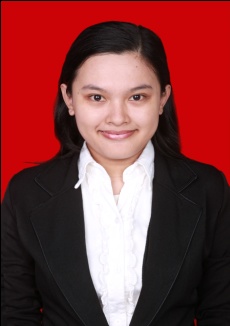 Musfaidah Dwi Zulfausi, lahir Kabupaten Bone tepatnya kota Watampone pada tanggal 10 Februari 1992. Penulis ini merupakan anak kedua dari tiga bersaudara yang merupakan buah kasih dan cinta dari M. Djoko Wiweko dan Susi Setiyowati. Penulis terlahir dalam keluarga yang sederhana dengan seorang ayah yang bekerja sebagai PNS di Perhubungan Darat (LLAJ) dan ibu sebagai Ibu rumah tangga. Penulis pertama kali memulai jenjang pendidikan di TK Kartika Chandra Kirana Kab. Bone pada tahun 1995-1997. Penulis melanjutkan pendidikan pada tingkat SD di SD Negeri 13 Biru Kab. Bone pada tahun 1997-2003. Dan melanjutkan ke tingkat SMP di SMP Negeri 6 Watampone pada tahun 2003-2006, penulis melanjutkan pendidikannya ke SMA Negeri 2 Watampone dan tamat pada tahun 2009. Penulis melanjutkan studinya pada jenjang Strata Satu (S1) di Universitas Negeri Makassar  Jurusan Pendidikan Guru Pendidikan Anak Usia Dini (PGPAUD) pada tahun 2009.